ΕΛΛΗΝΙΚΗ ΔΗΜΟΚΡΑΤΙΑ		                                     		Θεσσαλονίκη, 16/06/2014ΥΠΟΥΡΓΕΙΟ ΠΑΙΔΕΙΑΣ ΚΑΙ ΘΡΗΣΚΕΥΜΑΤΩΝ   	           		Αρ. Πρωτ.: ΠΕΡΙΦΕΡΕΙΑΚΗ Δ/ΝΣΗ ΕΚΠΑΙΔΕΥΣΗΣ         ΚΕΝΤΡΙΚΗΣ ΜΑΚΕΔΟΝΙΑΣ                              Διεύθυνση Δευτεροβάθμιας Εκπαίδευσης Δυτικής ΘεσσαλονίκηςΔ/νση : Κολοκοτρώνη 22, ΣταυρούποληΤ.Κ.    : 56430 , ΘεσσαλονίκηΤ.Θ.   : 32042,  Τ.Κ. : 56410ΚΕ.ΣΥ.Π NεαπόλεωςΑγ.Στεφάνου 26, Νεάπολη-Τ.Κ 56727 Πληροφορίες: Πασχαλίδου Μαρία                       Τσιόνκη ΜαγδαληνήΤηλ.: (2310) 550 240E- mail:  mail@1kesyp-v.thess.sch.grΙστοχώρος: http://1kesyp-v.thess.sch.grΘΕΜΑ: Ημερίδα: «Συμπληρώνοντας έξυπνα το Μηχανογραφικό μου »         Σύμφωνα με την Υπουργική Απόφαση Γ2/5088/1-10-2001. «Οργάνωση Ημερών Σταδιοδρομίας» και τις εγκυκλίους με αριθ.159640/Γ7/17-12-2010, 121118/Γ7/08-10-2012 το ΚΕ.ΣΥ.Π Νεάπολης, σε συνεργασία με το Τμήμα Παιδείας και υπό την αιγίδα της Αντιδημαρχίας Παιδείας του Δήμου Nεαπόλης - Συκεών συνδιοργανώνουν ημερίδα με θέμα:  « Σχεδιάζω το μέλλον μου Συμπληρώνοντας έξυπνα το Μηχανογραφικό μου ».        Η εκδήλωση που θα πραγματοποιηθεί την Παρασκευή 27 Ιουνίου 2014, από 10.00 πμ έως 14:00 μμ, στο Δημοτικό θέατρο της Δημοτικής Ενότητας Νεάπολης, Ελευθερίου Βενιζέλου 125, απευθύνεται στους τελειόφοιτους μαθητές και τις μαθήτριες της Γ΄τάξης Λυκείων και στους απόφοιτους υποψηφίους για εισαγωγή στα τμήματα Τριτοβάθμιας Εκπαίδευσης. Στην εκδήλωση μπορούν να παρευρίσκονται και οι γονείς και κηδεμόνες των υποψηφίων.Στην ημερίδα θα γίνει παρουσίαση των τμημάτων της Τριτοβάθμιας Εκπαίδευσης, των προοπτικών απασχόλησης τους και μια στρατηγική ανάλυσης και συμπλήρωσης του νέου Μηχανογραφικού Δελτίου.Παρακαλούνται οι κ.κ Διευθυντές/ντριες να ενημερώσουν τους μαθητές για την εκδήλωση αυτή. 						Ο Διευθυντής Δ.Ε. Δυτικής Θεσσαλονίκης						              Ματζιάρης Α. Παύλος						      Πολιτικός Μηχανικός ΠΕ12.01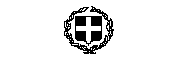 